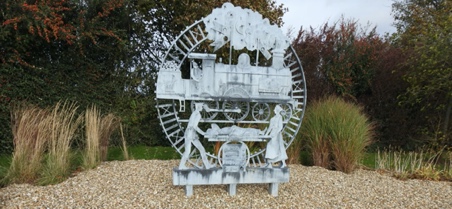 DECHMONT COMMUNITY COUNCIL-WHAT’S INVOLVED?Being part of the Community Council may seem like a daunting commitment, however it can be as easy or demanding as you wish. Here is an overview to help you consider becoming part of this valuable asset to your community and help Dechmont to continue to be a wonderful place to live.The Community Council’s role is to:Take actions in the interest of the communityBe responsive to the community it representsLiaise with community groupsFairly express the diversity of opinions and outlooks of the peopleExpress the views of the community to the local authority and other organisationsMembers can be elected and co-opted, they should be objective, selfless, honest and have integrity. Whether elected or co-opted they can vote on matters raised at meetings.The RolesOffice Bearers have distinct roles however they can be assisted in their roles by others.The main roles and responsibilities of office bearers are:-The Chair-ensure that meetings are conducted correctly and run smoothly. Act on behalf of and represent the community council.Vice Chair-no specific duties other than standing in for the ChairTreasurer- responsible for managing finances and maintaining the accounts.Secretary- administrative work e.g. agendas, minutes, communication, and correspondencePlanning Secretary- deal with matters associated with planning and development.Other types of membersOrdinary members- persons with voting rights who communicate the views and opinions of residentsYouth member (age 14-18yrs)- ascertain and represent the views of young peopleAssociate members- persons with particular skills or knowledge who donate their time, as little or as much as they choose. They have no voting rights.Ex-officio members- Councillors, MPs, MSPs, MEPs based within the geographical area.Please consider offering some of your time to your community, any help is greatly appreciated as ‘many hands make light work’.If you are interested please contact us:                               Website:www.dechmontcommunitycouncil.com                          Email:dechmontcommunitycouncil@hotmail.com                     Or come to one of the meetingsDechmont Community Council meetings take place on the last Wednesday of each month at 6.00pm (with the exception of July and December) and are approximately 1 hour duration